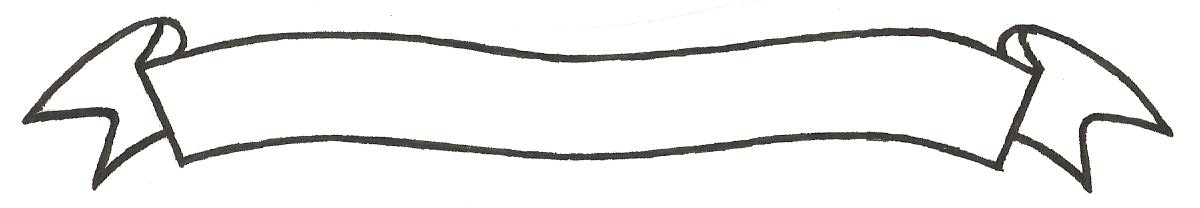 MERU UNIVERSITY OF SCIENCE AND TECHNOLOGYP.O. Box 972-60200 – Meru-Kenya. Tel: 020-2069349, 061-2309217. 064-30320 Cell phone: +254 712524293, +254 789151411 Fax: 064-30321Website: www.must.ac.ke  Email: info@must.ac.ke    University Examinations 2015/2016FIRST YEAR, FIRST SEMESTER EXAMINATION FOR THE DEGREE OF BACHELOR OF COMMERCE, BACHELOR OF BUSINESS ADMINISTRATION AND BACHELOR OF COOPERATIVE MANANGEMENT AND THIRD YEAR, FIRST SEMESTEREXAMINATION FOR THE DEGREE OF BACHELOR OF SCIENCE IN MATHEMATICS AND BACHELOR OF BUSINESS INFORMATION TECHNOLOGY AND SECOND YEAR, FIRST SEMESTER SEMESTEREXAMINATION FOR THE DEGREE OF BACHELOR OF SCIENCE ECONOMICSBFC3125/HRD 2115: FINANCIAL ACCONTING IDATE: NOVEMBER 2015                                                                                           TIME: 2 HOURSINSTRUCTIONS: Answer question one and any other two questionsQUESTION ONE (30 MARKS) Mr. Onyambu started a business on 1st August 2014. His transactions for the month of August were as follows:2nd August, opened bank account and deposited Shs. 40,000 and retained Sh.10, 000 cash in hand.3rd August paid rent in cash Sh. 3, 500.4th August purchased goods on credit from Kisii lit Sh.36, 000.6th August sold goods for cash Sh.58, 0007th August purchased office, furniture Sh.2, 700 paying by cheque9th August lodged Shs.25, 000 in the bank10th Augut purchased goods Shs.20, 000 from KAF Ltd and paid half of the amount by cheque.11th August, sold goods on, credit Shs.15000 to Matunda exports12th August paid transport expenses cash Shs.2, 00013th August Matunda exports returned some of the goods sold to them valued Shs.2, 000.15th August received a cheque Shs.10, 000 from Matunda exporters in full settlement of their account.17th August purchased goods on credit from K Ltd Sh.8, 900.18th August sold goods on credit to CAR Ltd Shs.5, 30019th August paid Kisii ltd Shs.16, 000 the balance being discount amount 20th August withdrew Shs.5, 000 from the bank for personal used23rd bought goods Shs.8, 300 and paid by cheque 25th August sold goods for cash Shs.5, 600 26th August KAF Ltd by cheque less 5% cash discount.27th August paid salaries Shs.4, 700 by cheque and water bills by cash Shs.500.28th August purchased plant and machinery by cheque Shs.50, 000.30th August purchased Motor Vehicle on credit from C.M.C Motors Shs.600, 000.Required:Open the necessary ledger accounts, and balance them off.				(10 Marks)Extract a  trial balance for the month of August						(10 Marks)For each and every principles listed below, explain its  meaningThe business entity principle								(2 Marks)The historical cost principle								(2 Marks)The monetary principle									(2 Marks)The matching principle									(2 Marks)The prudence principle									(2 Marks)QUESTION TWO (20 MARKS) The following trial balance was extracted from the ledger of Mr. Mugambi a sole trader. Trial balance 31st December 2014.					Sh.000		Sh.000Purchases and sales		82,350		138,078Carriage			5,144		Drawings			7,800Rent, Rates and Insurance	6,622Postage and stationery		3,001Advertising 			1,330Capital						53,091Equipment at cost		58,000Depreciation provision			19,000Cash at bank			177Debtors and Creditors		12,120		6,471Stocks				11,927Salaries and wages		26,420Bad debts			877Provision for bad debts 			130The following additional information was available:The rates have been paid in advance by Shs.880,000Carriage includes Shs.21, 211,000 for carriage inwards.Equipments are to be depreciated at 15% p.a using straight hire method.Rent outstanding Shs.210,000 The provision for bad debts to be increased by Shs.40,000Closing stock was valued at Shs.13, 551,000.Required:Prepare a trading and profit/loss account for the year ended 31st December 2014	(10 Marks)The balance sheet as that date								(10 Marks)QUESTION THREE (20 MARKS)The following sets of information from the cash book summary and the bank statement for KLC enterprises for the month of July 2014.Summary of cash book:Summary of the bank statement:Required:Explain the meaning of OD,								(2 Marks)Bank reconciliation statement 								(10 Marks)Explain any four major reasons why business should do bank reconciliations		(8 Marks)QUESTION FOUR (20 MARKS)Discuss any five major users of the accounting information				(5 Marks)Clearly explain the meaning of the terms Accruals and Pre-payment and show their accounting treatment.											(5 Marks)Must fixed assets depreciate when they are in use? Elaborate on this question explaining the causes of depreciations.										(10 Marks)QUESTION FIVE (20 MARKS)Enter the following in three column cash book. Balance the cash book at the end of the Month and show the discount accounts in the general ledger.						(15 Marks)2013 JuneBalance brought forward: Cash Shs.97, 000 Bank 2,186,000.The following paid us by cheque in each case deducting 5% cash discount.	Harrison	Shs.1000, 000	Waithera	Shs.280, 000	Peter		Shs.180, 000	Otuoma	Shs.600, 000Cash sales paid directly into the bank Shs.134,000Paid rent by cash Shs.88,000We paid the following accounts by cheque in each case deducting 2.5% discount.	Charles 	Shs.400, 000	Somba		Shs.640, 000	Sucrose	Shs.200, 000Withdrew cash from the bank for business use Shs.250,00010. Cash sales Shs.206, 00012. David paid us their account of Sh.89, 000 by cheque less Shs.2000 cash discount.14. Paid wages by cash Shs.250, 000.16. We paid the following accounts by cheque		Waweru	Shs.117, 000 Discount Shs.6, 000.		Fredrick 	Shs.206, 000 Discount Shs.800020. Bought fixtures by cheque Shs.800, 00024. Bought lorry pay by cheque Shs.7, 166,00029. Received Shs.169, 000 cheque from Stephen.30. Cash sales Shs.116, 00030. Bought stationery paying by cash Shs.60, 000.b) Explain any five use of a cash book to businesses 					(5 Marks)ReceiptsShs.000PaymentsShs.000July 16th Keroche295,000July 1st balance b/d4,200,000July 20th Kimondo370,000July 6thMahoka184,000July 26th Obare195,000July 30th Motego160,000July 31st Balance c/d4,188,000July 30th Sospeter504,0005,048,0005,048,000ParticularsDr.Shs.000Cr.Shs.000BalanceJuly 1st balance B/d42,000 (OD)July 10th Machoka184,000438,4000 (OD)July 16th 56234295,000408,9000 (OD)July 20th Motego160,000424,9000 (OD)July 21st 56235370,000388,9000 (OD)July 31st Cr.Transfer90,000378,9000 (OD)July 31st standing382,4000 (OD)Orders35,000July 31st bankCharges 20,000384,4000 (OD)